民事诉讼服务流程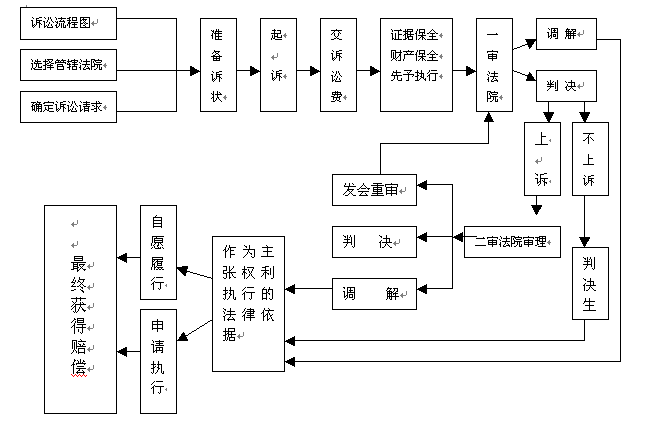 